HiCOS Client  下載及安裝說明目錄 HiCOS 用戶端卡片管理工具 Windows 7 下載及安裝說明	2HiCOS 用戶端卡片管理工具 Windows 8 下載及安裝說明	5HiCOS 用戶端卡片管理工具 Windows 10 下載及安裝說明	8 HiCOS 用戶端卡片管理工具 Windows 7 下載及安裝說明 先至會員登入頁面下載 HiCOS Client 安裝程式封裝檔，點選 HiCOS元件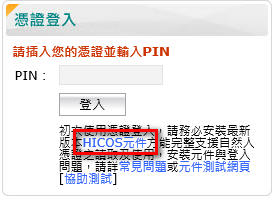 解壓縮到資料夾 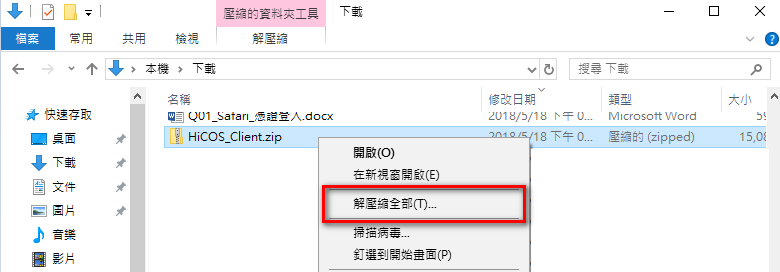 點選兩下安裝程式開始安裝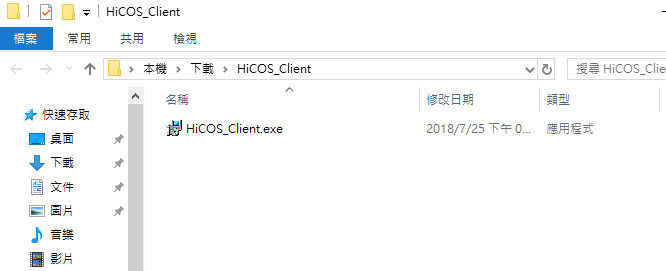  點選安裝 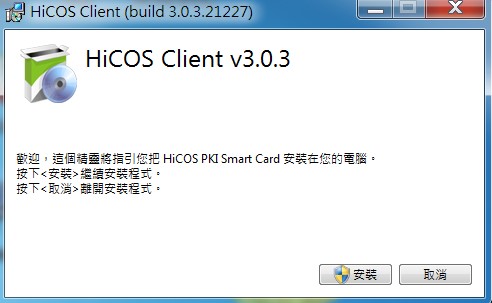 點選是 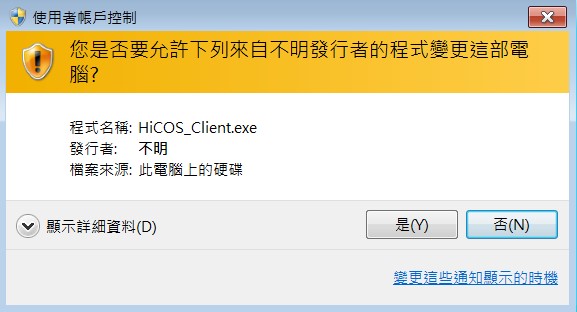 安裝中 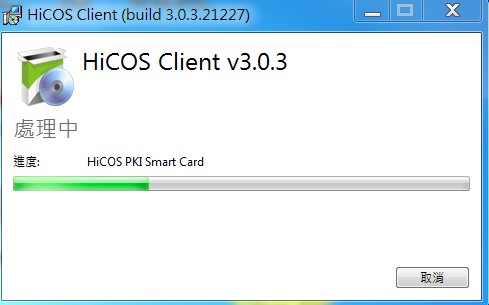 安裝完成請重新啟動 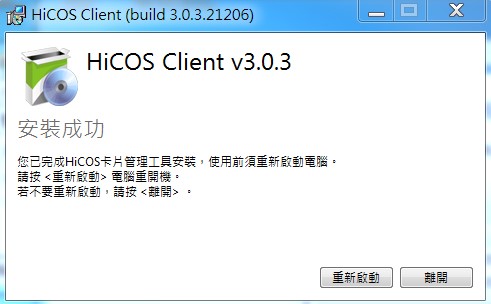 重開完機後，到 開始->所有程式 中可看到 HiCOS PKI Smart Card 與 跨平台網頁元件已存在，安裝成功。 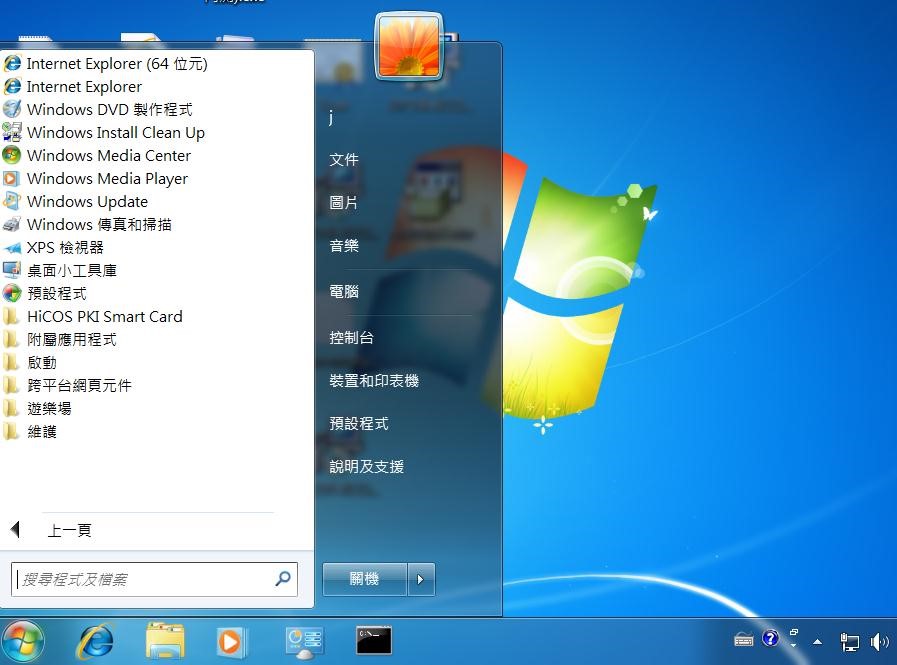 HiCOS 用戶端卡片管理工具 Windows 8 下載及安裝說明先至會員登入頁面下載 HiCOS Client 安裝程式封裝檔，點選 HiCOS元件解壓縮到資料夾 點選兩下安裝程式開始安裝點選安裝 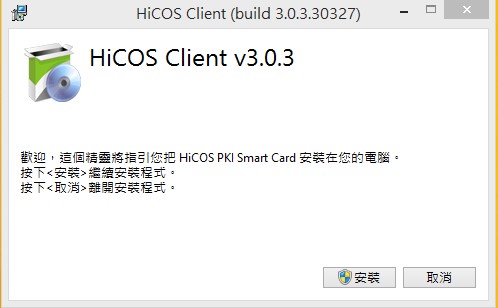 點選是 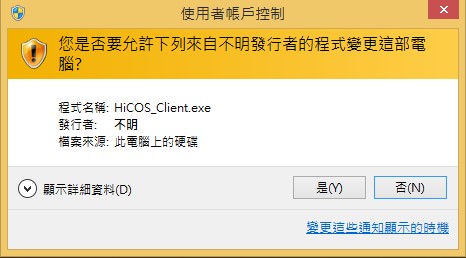 安裝中 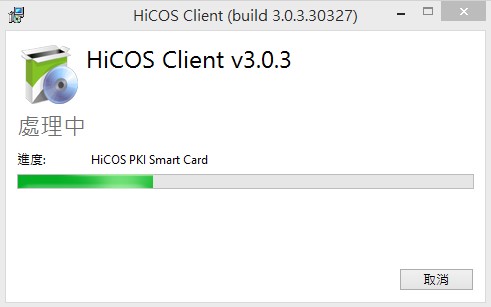 安裝完成請重新啟動 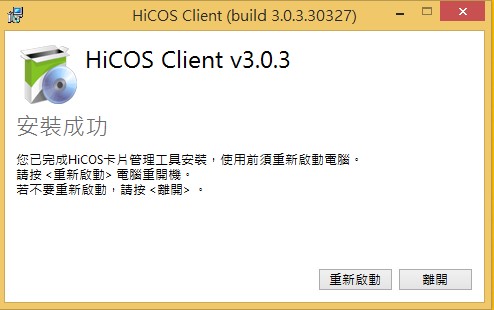 重開完機後，到開始->程式集中可看到 HiCOS PKI Smart Card 與 跨平台網頁元件已存在，安裝成功。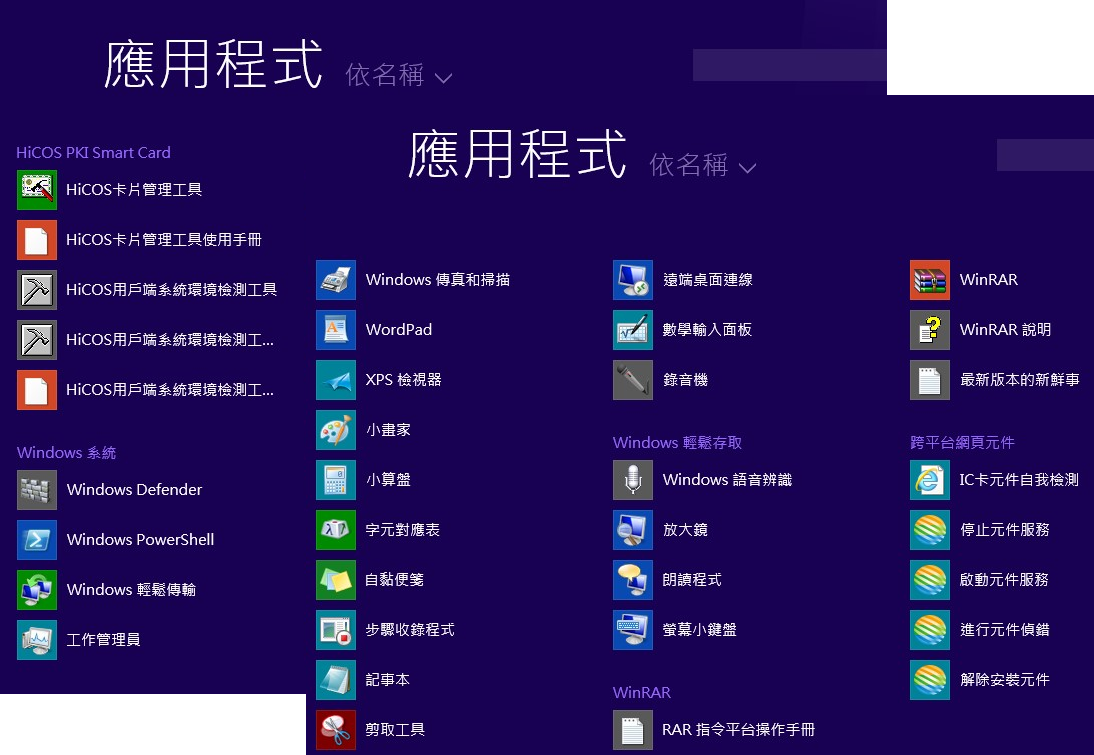     HiCOS 用戶端卡片管理工具 Windows 10 下載及安裝說明 先至會員登入頁面下載 HiCOS Client 安裝程式封裝檔，點選 HiCOS元件解壓縮到資料夾 點選兩下安裝程式開始安裝點選安裝 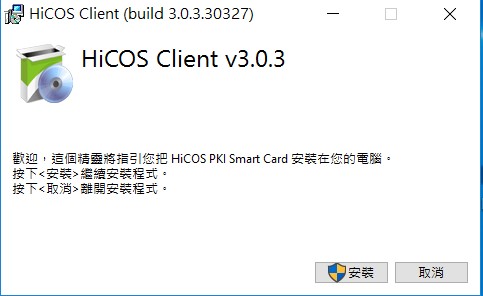 點選是 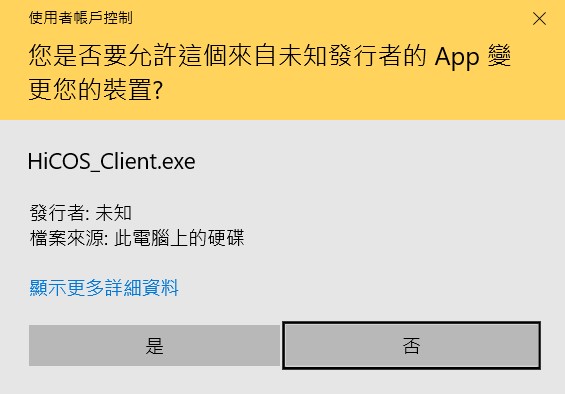 安裝中 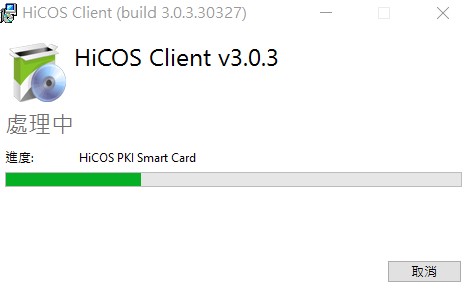 安裝完成重新啟動 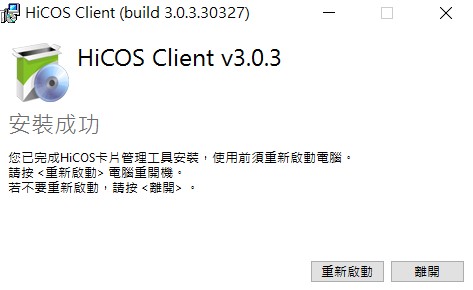 重開完機後，到開始->程式集中可看到 HiCOS PKI Smart Card 與 跨平台網頁元件已存在，安裝成功。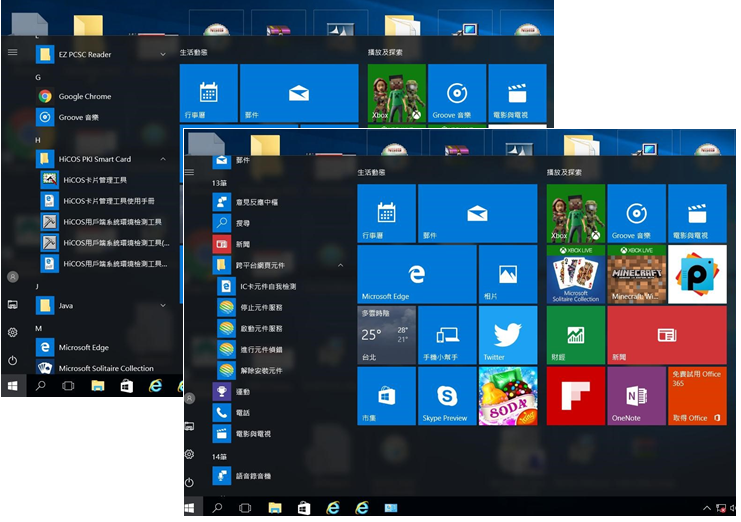 